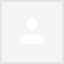 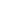 I am by Profession a Part-time Instructor of Creative Writing. I received my master’s degree in  Writing from Concordia University. Right now,  the Coronavirus crisis hit, I have been a full-time Stay-at-Home Mom with our two lovely daughters, Emily 8 and Lisa 10! They have been having the hardest time since the Coronavirus Situation hit our Country. Many times, Emily will say to me ‘Mommy, I’m scared, when will this crisis end? I’m  because I really don’t know what to say to her, at that age!! When I was a little girl, we didn’t have to face such a crisis! The closest thing we had was in 1961, to hide under our school desks, during siren drills!Mentally, lately I have personally been having frequent bouts of Severe Depression, whereby I feel like crying a lot, but my daughters and my husband, Dennis, kisses me, comforts me and tells me not to Worry!!My Father-in-Law has recently been admitted to the hospital, after he began having severe stomach pains, after helping my Mother-In-Law to lift several boxes of heavy furniture! He was in the hospital for a series of , after which it was discovered that he had damaged his Kidneys and 1-2 months of Intense Physical Therapy, combined with daily Anti-Biotics!A Group of Ladies that I belong to at my Church, have been commenting, “Boy Melissa, you simply don’t seem like your Cheerful, jolly, Loving self, are you sure you are alright?? Is there anything that We can do to help you and Dennis?I typically work Outside-the-Home, but lately, because of our two daughters, I have chosen to work remotely from Home! But their smilesmake it all worthwhile!!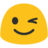 My  and I are both, definitely practicing Social Distancing!! My girlfriends All Admire the ‘Courage-Of-My-Conviction!’ They tell Me Openly that they feel that I AM TRULY ONE OF THE BRAVEST WOMEN THAT THEY KNOW!! Although Dennis and I have to frequently visit his parents only via Skype! This is often-times distressing!Because of this, We hardly-Ever, if Ever, Go Outside Our Home, so We have had to cancel Running of All Errands, and We absolutely do no Travelling and Outside trips, (Except the get-the-mail), and So we Obviously pursue All of Our Leisure, Social Activities, and all such Celebrations like Thanksgiving, and Christmas,  via Zoom!Personally, I Definitely think that could have done a lot more in the wake of this Covid-19 GLOBAL PANDEMIC. Of course, I am relieved now that we are going to have a Wonderful New Administration in Washington, D.C.! I just hope to-GOD THAT THEY DO NOT “TAKE THEIR EYES OFF THE BALL!!”As the Mother of two young girls, it pains me very much so just think about ‘what kind of future my daughters are going to have, if we fail once again to ‘Nip this crisis in the bud’?Definitely, I am hopeful that as a World Community, we will all be coming much closer together!! This makes me smile too!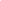 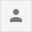 